                                                                                      ПРОЕКТ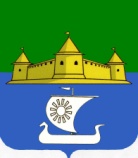 Муниципальное образование «Морозовское городское поселение Всеволожского муниципального района Ленинградской области»АДМИНИСТРАЦИЯП О С Т А Н О В Л Е Н И Е__________________________							№_______________г.п. им. МорозоваО внесении изменений в постановление                                  от 02.07.2020 года № 354 «Об утверждении новой редакции текстовой, графической части Схемы размещения  нестационарных торговых объектов, порядка разработки и утверждения размещения Схемы на территории муниципального образования «Морозовское  городское поселение Всеволожского муниципального района Ленинградской области» (в редакции от 18.01.2021г. № 07)     	В соответствии с Федеральным законом от 28 декабря 2009 № 381-ФЗ                        «Об основах государственного регулирования торговой деятельности в Российской Федерации», Федеральным законом от 06.10.2003 № 131-ФЗ «Об общих принципах организации местного самоуправления в Российской Федерации», Приказом Комитета по развитию малого, среднего бизнеса и потребительского рынка Ленинградской области»                  от 12.03.2019 № 4, в целях упорядочения размещения нестационарных торговых объектов, осуществляющих свою деятельность на территории муниципального образования «Морозовское  городское поселение Всеволожского муниципального района Ленинградской области»Постановляю:      1. Внести в приложение 1 постановления администрации муниципального образования «Морозовское  городское поселение Всеволожского муниципального района Ленинградской области» от 02.07.2020 года № 354 «Об утверждении  новой редакции текстовой, графической части Схемы размещения  нестационарных торговых объектов, порядка разработки и утверждения размещения Схемы на территории муниципального образования «Морозовское  городское поселение Всеволожского муниципального района Ленинградской области» (в редакции от 18.01.2021г. № 07) изменения, а именно дополнить пунктом 16 (приложение 1).       2. Внести в приложение 2 постановления администрации муниципального образования «Морозовское  городское поселение Всеволожского муниципального района Ленинградской области» от 02.07.2020 года № 354 «Об утверждении  новой редакции текстовой, графической части Схемы размещения  нестационарных торговых объектов, порядка разработки и утверждения размещения Схемы на территории муниципального образования «Морозовское  городское поселение Всеволожского муниципального района Ленинградской области» (в редакции от 18.01.2021г. № 07) изменения, а именно дополнить схемой № 16 (приложение 2).       3. Опубликовать постановление в газете «Ладожские новости» и разместить на официальном сайте администрации муниципального образования «Морозовское городское поселение Всеволожского муниципального района Ленинградской области».       4. Постановление направить в комитет по развитию малого, среднего бизнеса и потребительского рынка Ленинградской области.       5. Настоящее постановление вступает в силу с момента официального опубликования.      6. Контроль за исполнением постановления оставляю за собой.Глава администрации                                                                                     А.А.СтрекаловскийПриложение 1к постановлению администрациимуниципального образования «Морозовскоегородское поселение Всеволожскогомуниципального района Ленинградской области»от _________№ ___ТЕКСТОВАЯ ЧАСТЬ СХЕМЫразмещения нестационарных торговых объектов, расположенных на территории муниципального образования «Морозовское городское поселение Всеволожскогомуниципального района Ленинградской области»Приложение 2                                                                                                                                                                                            к постановлению администрации                                                               муниципального образования «Морозовское                                                городское поселение Всеволожского      муниципального района Ленинградской области»                                                                                                                                                                                                                             от ________ № ____                                                                                                                                                                                                                                                                                                                                                                                                                                              Схема размещения нестационарных торговых объектовна территории муниципального образования «Морозовское городское поселение»Всеволожского муниципального района Ленинградской области(графическое изображение)2021 г.№16п.г.т.им.Морозова,ул. Мира в районе участка 5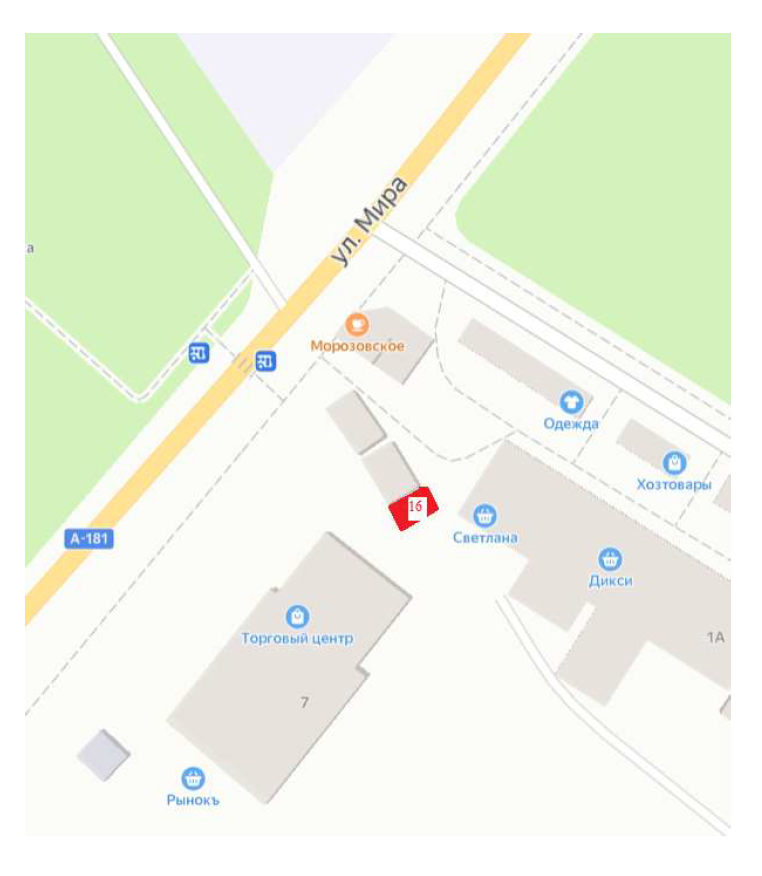 Условные обозначения:       - - нестационарный торговый объект  16 – идентификационный номерИдентификационный номер НТОМесто размещения НТО (адресный ориентир)ВидНТО<*>Площадь НТО,    (кв.м.)Специализация НТОПравообладатель НТО (наименование, ИНН)            <**>   Реквизиты документов на      размещение            НТОЯвляется ли правообладатель НТО субъектом малого и(или) среднего предпринима-тельства    (да/нет)Период размещенияНТОг.п. им. Морозоваг.п. им. Морозоваг.п. им. Морозоваг.п. им. Морозоваг.п. им. Морозоваг.п. им. Морозоваг.п. им. Морозоваг.п. им. Морозоваг.п. им. Морозова16.Ленинградская область, Всеволожский муниципальный район,                             г.п.им.Морозова, ул. Мира в районе участка 562временный торговый павильон 25 кв.м–––––